RICHMOND RECREATIONWATERMELON CLOTHESPINSUPPLIES:-CLOTHESPIN-PAINT-BRUSHES-STRING OR RIBBON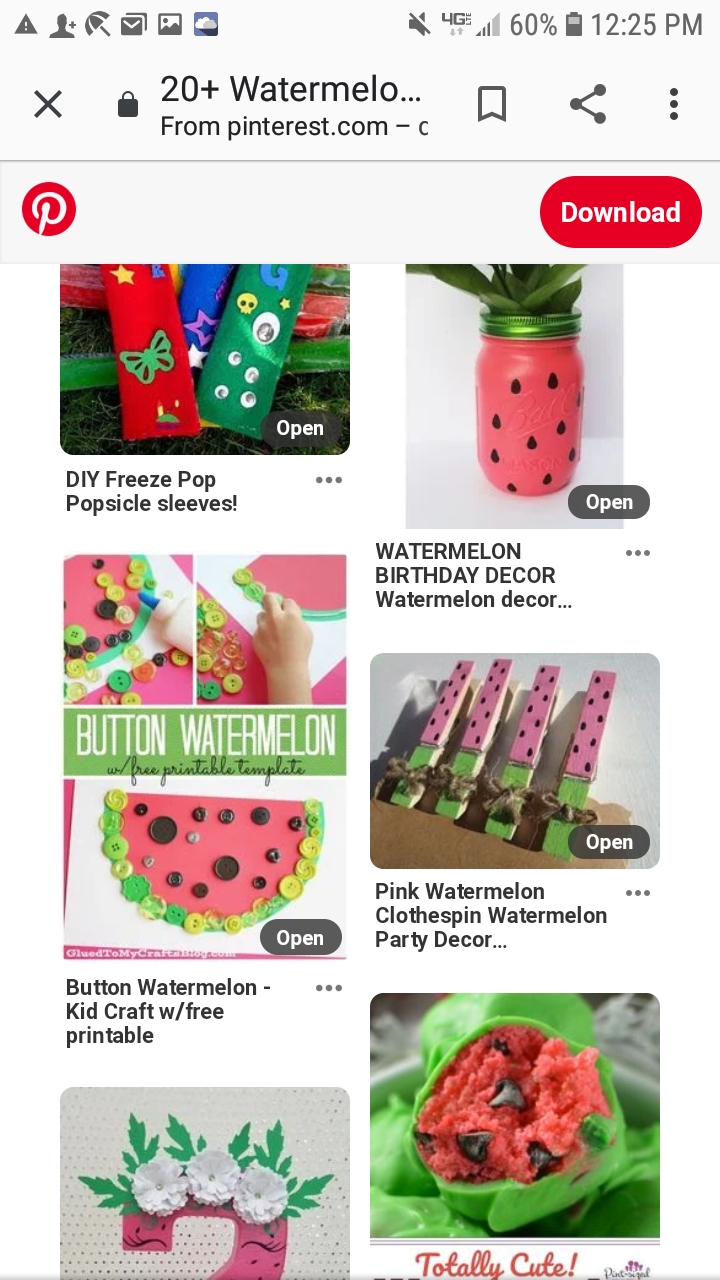 